AVISO No. 55209 DE AGOSTO DE 2023EMPRESAS PÚBLICAS DE ARMENIA ESPPor el cual se notifica al señor(a) ESTEBAN MEJIA TORRES de conformidad con lo establecido en el artículo 69 de la Ley 1437 de 2011.Acto administrativo a notificar: RESOLUCION PQRDS 4771 del 31 de Julio de 2023 Persona a notificar:                       ESTEBAN MEJIA TORRESDirección de notificación:              LAGOS DE IRAKA CASAS DE CAMPO LOTE 103Funcionario que expidió el acto: JUAN ESTEBAN RESTREPO TABORDACargo:		                          Contratista Recursos que proceden: Recurso de reposición y en subsidio el de apelación que deberá interponerse dentro de los cinco (5) días siguientes a la notificación ante el jefe de la Oficina de peticiones Quejas y Reclamos de empresas públicas de armenia E.S.P. advirtiendo al usuario que para recurrir deberán acreditar el pago de las sumas que no han sido objeto de reclamación de conformidad con el artículo 155 inciso 2 de la ley 142 de 1994Atentamente,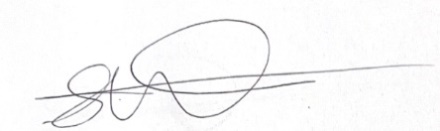 JUAN ESTEBAN RESTREPO TABORDAAbogado ContratistaDirección Comercial EPA ESPArmenia, 09 DE AGOSTO DE 2023Señor (a):ESTEBAN MEJIA TORRESDirección de notificación: LAGOS DE IRAKA CASAS DE CAMPO LOTE 103Matricula No.  160722Armenia, QuindíoASUNTO: Notificación por Aviso 552 – RESOLUCION PQRDS 4771 del 31 de Julio de 2023Cordial Saludo,   Adjunto encontrará la notificación por aviso No. 552 – RESOLUCION PQRDS 4771 del 31 de Julio de 2023 “POR MEDIO DE LA CUAL SE RESUELVE UNA PETICION” Lo anterior en cumplimiento de lo establecido en el artículo 69 del Código de Procedimiento Administrativo y de lo Contencioso Administrativo, en relación con la notificación por aviso.Atentamente,JUAN ESTEBAN RESTREPO TABORDAAbogado ContratistaDirección Comercial EPA ESPRESOLUCION PQRDS 4771POR MEDIO DE  RESUELVE UNA PETICIÓN RADICADO 2023PQR39042MATRICULA 160722La Profesional Especializado II de  de Atención Clientes, Peticiones, Quejas y Recursos, de  de las EMPRESAS PUBLICAS DE ARMENIA E.S.P. en uso de sus atribuciones legales en especial las conferidas por  142 de 1.994, yCONSIDERANDOQue, el señor ESTEBAN MEJIA TORRES, en ejercicio del Derecho de Petición que consagra la Constitución Política de Colombia y el artículo 152 de la ley 142/94, y de conformidad con lo manifestado en su escrito de petición con radicado No. 2023PQR39042 la entidad prestadora del servicio le manifiesta lo siguiente respecto del predio ubicado en LAGOS DE IRAKA CASAS DE CAMPO LOTE 103, identificado con Matrícula 160722.Que, verificado en el sistema el historial del predio identificado con Matrícula 160722, se observa que a la fecha dicho inmueble presenta deuda de saldo corriente por valor de CIENTO CUARENTA Y DOS MIL CIENTO CINCUENTA Y CINCO PESOS MCTE ($142.155) en los servicios de Acueducto, Alcantarillado y Aseo.Que, en comunicación con la empresa contratista encargada de la instalación de medidores se encuentra que el día 22 de Julio de 2023 se instaló nuevo medidor en el predio. Matrícula 160722.Que, en la primera lectura fueron cobrados 83m3 de consumo, de los cuales fueron reliquidados 65m3 y se procedió a cobrar al usuario 18m3 de promedio para 3 personas. Matricula 160722.Que, en la factura emitida posterior a la instalación del nuevo medidor se facturaron únicamente 2m3 de consumo. Matricula 160722.Que, para Empresas Públicas de Armenia E.S.P. LA EMPRESA DE TODOS es importante poder recibir y aclarar sus inquietudes y reclamos; pues de esta manera nos brinda la oportunidad de mejorar y corregir procedimientos que nos permitan ofrecer un mejor servicio.Que,  142 de 1.994, establece que las oficinas de peticiones quejas y reclamos, son las competentes para recibir, tramitar y resolver las peticiones que los usuarios presenten con respecto a la prestación de los servicios públicos.Por lo anteriormente dicho,RESUELVEARTÍCULO PRIMERO: No acceder a la pretensión del peticionario, señor ESTEBAN MEJIA TORRES, en el sentido de anular la emisión de la factura, puesto que ya fueron reliquidados los m3 cobrados de más. Matricula 160722.ARTICULO SEGUNDO: Informar al peticionario que en comunicación con la empresa contratista encargada de la instalación de medidores se encuentra que el día 22 de Julio de 2023 se instaló nuevo medidor en el predio. Matrícula 160722ARTÍCULO TERCERO: Notificar al peticionario, señor ESTEBAN MEJIA TORRES de la presente resolución.ARTÍCULO CUARTO: Frente a la presente resolución, proceden los recursos de reposición y en subsidio el de apelación que deberá interponerse dentro de los cinco (5) días siguientes a la notificación por medio del correo electrónico atencionalciudadano@epa.gov.co  Advirtiendo al usuario que para recurrir deberán acreditar el pago de las sumas que no han sido objeto de reclamación de conformidad con el artículo 155 inciso 2, o del promedio del consumo de los últimos cinco períodos Ley 142 de 1994, concepto DJ-0501 EPA E.S.P.Dado en Armenia, Q., a los treinta y un (31) días del mes de Julio de Dos Mil veintitrés (2023).NOTIFÍQUESE Y CÚMPLASELUZ ADRIANA CARDONA POVEDA                                                 Profesional Especializado II                                                                          Dirección Comercial EPA E.S.P.